Женева, 1 мая 2015	Уважаемая госпожа,
уважаемый господин,Альтернативный процесс утверждения (АПУ), определенный в Рекомендации МСЭ-Т А.8, распространяется на Рекомендации, которые не имеют политических или регламентарных последствий и которые поэтому не требуют официальных консультаций с Государствами-Членами (см. п. 246B Конвенции МСЭ).В Приложении 1 содержится перечень текстов, статус которых изменился по сравнению с предыдущими объявлениями об АПУ БСЭ.Если вы желаете представить замечания относительно какой-либо Рекомендации, рассматриваемой в соответствии с АПУ, рекомендуем Вам использовать онлайновую форму для представления замечаний по АПУ, которая размещена на странице этой Рекомендации в разделе веб-сайта МСЭ-Т, посвященном АПУ, по адресу: http://www.itu.int/ITU-T/aap/ (см. Приложение 2). Замечания можно представить иным способом, заполнив приведенную в Приложении 3 форму и направив ее в секретариат заинтересованной исследовательской комиссии.Просим принять к сведению, что не рекомендуется представлять замечания, являющиеся не чем иным, как поддержкой рассматриваемого текста.С уважением,Чхе Суб Ли
Директор Бюро стандартизации электросвязиПриложения: 3Annex 1(to TSB AAP-56)Status codes used in the AAP announcements:LC = Last CallLJ = Last Call Judgment (includes comment resolution)AR = Additional ReviewAJ = Additional Review Judgment (includes comment resolution)SG = For Study Group approvalA = ApprovedAT = Approved with typographic correctionsAC = Approved after Additional Review of CommentsNA = Not approvedTAP = Moved to TAP (ITU-T A.8 / § 5.2)ITU-T website entry page:http://www.itu.int/ITU-TAlternative approval process (AAP) welcome page:http://www.itu.int/ITU-T/aapinfoNote – A tutorial on the ITU-T AAP application is available under the AAP welcome pageITU-T website AAP Recommendation search page:http://www.itu.int/ITU-T/aap/Study Group web pages and contacts: Situation concerning Study Group 2 Recommendations under AAPSituation concerning Study Group 5 Recommendations under AAPSituation concerning Study Group 11 Recommendations under AAPSituation concerning Study Group 15 Recommendations under AAPSituation concerning Study Group 16 Recommendations under AAPSituation concerning Study Group 17 Recommendations under AAPAnnex 2(to TSB AAP-56)Using the on-line comment submission formComment submission1)	Go to AAP search Web page at http://www.itu.int/ITU-T/aap/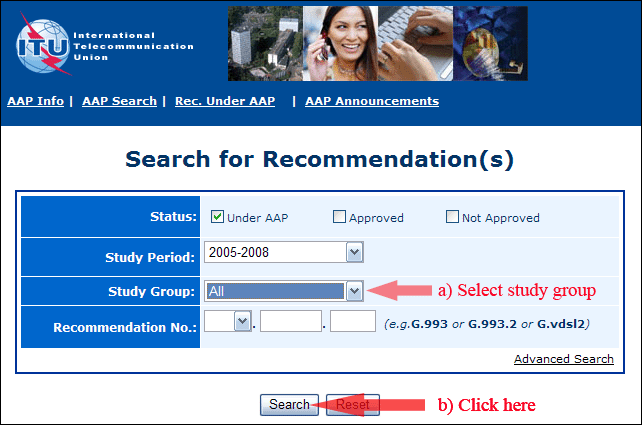 2)	Select your Recommendation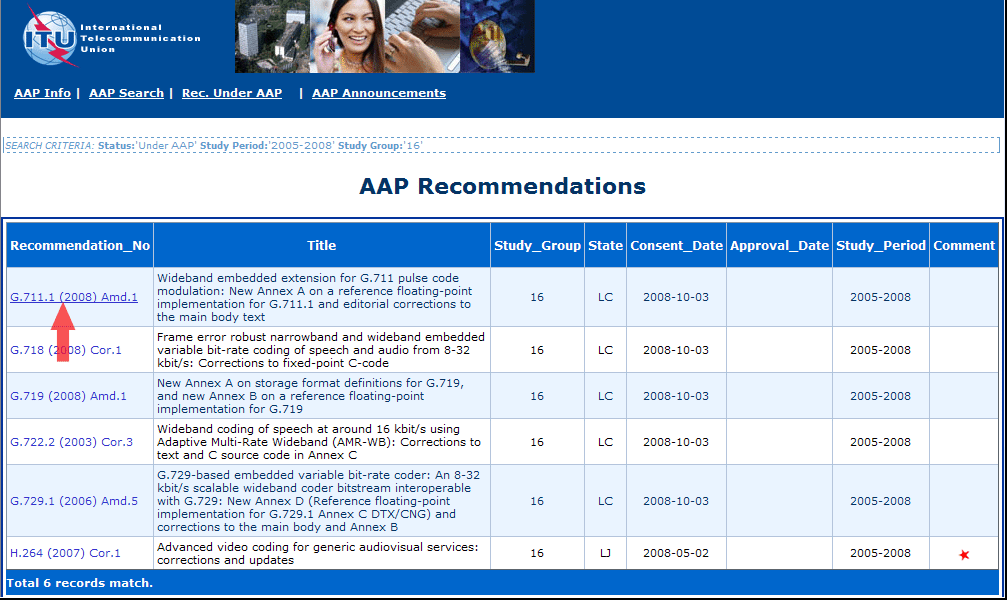 3)	Click the "Submit Comment" button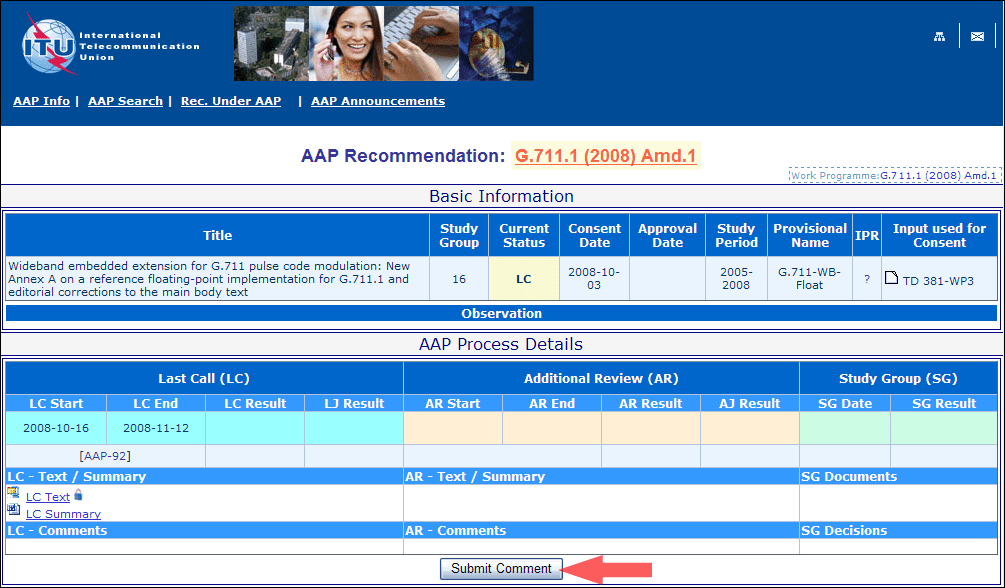 4)	Complete the on-line form and click on "Submit"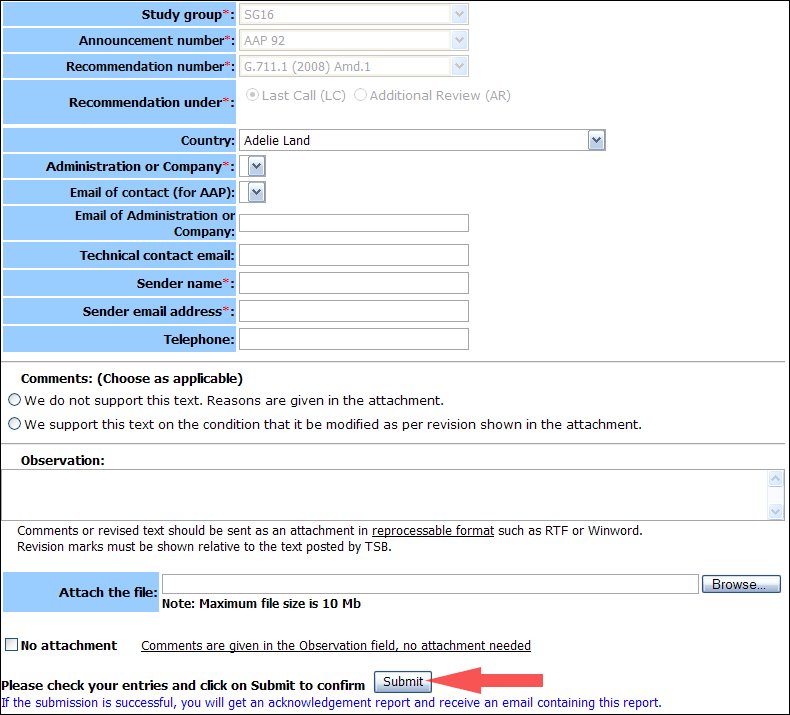 For more information, read the AAP tutorial on:	
http://www.itu.int/ITU-T/aapinfo/files/AAPTutorial.pdfAnnex 3(to TSB AAP-56)Recommendations under LC/AR – Comment submission form(Separate form for each Recommendation being commented upon)	 No attachment: Comments are given in the Observation field, no attachment neededTo be returned to:	 email: 	tsbsg....@itu.int
				[or fax +41 22 730 5853]
Comments or revised text should be sent as an attachment in RTF or WinWord format.
Revision marks must be shown relative to the text posted by TSB.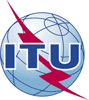 Международный союз электросвязиБюро стандартизации электросвязи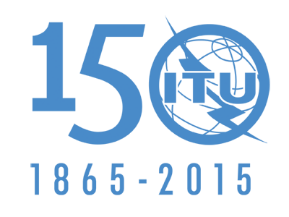 Осн.:Тел.:Факс:Эл. почта:TSB AAP-56AAP/CL+41 22 730 5860+41 22 730 5853tsbdir@itu.int–	Администрациям Государств – Членов Союза;–	Членам Сектора МСЭ-Т;–	Ассоциированным членам МСЭ-ТКопии:–	Председателям и заместителям председателей Исследовательских комиссий МСЭ-Т;–	Директору Бюро Развития Электросвязи;–	Директору Бюро РадиосвязиПредмет:Положение относительно Рекомендаций, рассматриваемых в соответствии с альтернативным процессом утверждения (АПУ)SG 2http://www.itu.int/ITU-T/studygroups/com02tsbsg2@itu.intSG 3http://www.itu.int/ITU-T/studygroups/com03tsbsg3@itu.intSG 5http://www.itu.int/ITU-T/studygroups/com05tsbsg5@itu.intSG 9http://www.itu.int/ITU-T/studygroups/com09tsbsg9@itu.intSG 11http://www.itu.int/ITU-T/studygroups/com11tsbsg11@itu.intSG 12http://www.itu.int/ITU-T/studygroups/com12tsbsg12@itu.intSG 13http://www.itu.int/ITU-T/studygroups/com13tsbsg13@itu.intSG 15http://www.itu.int/ITU-T/studygroups/com15tsbsg15@itu.intSG 16http://www.itu.int/ITU-T/studygroups/com16tsbsg16@itu.intSG 17http://www.itu.int/ITU-T/studygroups/com17tsbsg17@itu.intRec #TitleLast Call (LC) PeriodLast Call (LC) PeriodLast Call (LC) PeriodLast Call (LC) PeriodAdditional Review (AR) PeriodAdditional Review (AR) PeriodAdditional Review (AR) PeriodAdditional Review (AR) PeriodStatusRec #TitleLC StartLC EndLC
ResultLJ
ResultAR StartAR EndAR
ResultAJ
ResultStatusM.1400Designations for interconnections among operators' networks (Summary)2015-04-012015-04-28A A M.3170.0 (2007) Amd.1Multi-technology network management - Introduction and supporting documentation: Amendment 1 - Upgrade to MTNM Release 3.5 (Summary)2015-04-012015-04-28A A M.3170.1 (2007) Amd.1Multi-technology network management: Business agreement (TMF513): Amendment 1 - Upgrade to MTNM Release 3.5 (Summary)2015-04-012015-04-28A A M.3170.2 (2007) Amd.1Multi-technology network management: Information agreement (TMF608): Amendment 1 - Upgrade to MTNM Release 3.5 (Summary)2015-04-012015-04-28A A M.3170.3 (2007) Amd.1Multi-technology network management: CORBA IDL Solution Set (TMF814) with Implementation Statement Templates and Guidelines (TMF814A): Amendment 1 - Upgrade to MTNM Release 3.5 (Summary)2015-04-012015-04-28A A M.3170.4 (M.3170-cts)Multi-technology network management: Conformance testing specification (Summary)2015-04-012015-04-28A A Rec #TitleLast Call (LC) PeriodLast Call (LC) PeriodLast Call (LC) PeriodLast Call (LC) PeriodAdditional Review (AR) PeriodAdditional Review (AR) PeriodAdditional Review (AR) PeriodAdditional Review (AR) PeriodStatusRec #TitleLC StartLC EndLC
ResultLJ
ResultAR StartAR EndAR
ResultAJ
ResultStatusK.20Resistibility of telecommunication equipment installed in a telecommunications centre to overvoltages and overcurrents (Summary)2015-02-012015-02-28LJAR2015-04-012015-04-21ACACK.21Resistibility of telecommunication equipment installed in customer premises to overvoltages and overcurrents (Summary)2015-02-012015-02-28LJAR2015-04-012015-04-21ACACK.44 (2012) Amd.1Resistibility tests for telecommunication equipment exposed to overvoltages and overcurrents - Amendment 1 (Summary)2015-02-162015-03-15AR2015-04-012015-04-21ACACK.45Resistibility of telecommunication equipment installed in the access and trunk networks to overvoltages and overcurrents (Summary)2015-02-012015-02-28LJAR2015-04-012015-04-21ACACL.1202 (L.performance)Methodologies for evaluating the performance of up to 400VDC power feeding system and its environmental impact (Summary)2015-02-012015-02-28LJAR2015-04-012015-04-21ACACRec #TitleLast Call (LC) PeriodLast Call (LC) PeriodLast Call (LC) PeriodLast Call (LC) PeriodAdditional Review (AR) PeriodAdditional Review (AR) PeriodAdditional Review (AR) PeriodAdditional Review (AR) PeriodStatusRec #TitleLC StartLC EndLC
ResultLJ
ResultAR StartAR EndAR
ResultAJ
ResultStatusQ.3615 (Q.ProGeoSMS)Protocol for GeoSMS (Summary)2014-08-012014-08-28LJSGACRec #TitleLast Call (LC) PeriodLast Call (LC) PeriodLast Call (LC) PeriodLast Call (LC) PeriodAdditional Review (AR) PeriodAdditional Review (AR) PeriodAdditional Review (AR) PeriodAdditional Review (AR) PeriodStatusRec #TitleLC StartLC EndLC
ResultLJ
ResultAR StartAR EndAR
ResultAJ
ResultStatusG.993.2 (2011) Amd.6Very high speed digital subscriber line transceivers 2 (VDSL2): Amendment 6 (Summary)2015-01-162015-02-12LJAR2015-05-012015-05-21ARG.997.2Physical layer management for FAST transceivers (Summary)2015-01-162015-02-12LJAR2015-05-012015-05-21ARG.998.4 (2010) Amd.4Improved impulse noise protection for DSL transceivers: Amendment 4 (Summary)2015-01-162015-02-12LJAR2015-05-012015-05-21ARRec #TitleLast Call (LC) PeriodLast Call (LC) PeriodLast Call (LC) PeriodLast Call (LC) PeriodAdditional Review (AR) PeriodAdditional Review (AR) PeriodAdditional Review (AR) PeriodAdditional Review (AR) PeriodStatusRec #TitleLC StartLC EndLC
ResultLJ
ResultAR StartAR EndAR
ResultAJ
ResultStatusF.743.1 (H.IVSReqs)Requirements for intelligent visual surveillance (Summary)2015-04-012015-04-28A A G.168 (V8)Digital network echo cancellers (Summary)2015-04-012015-04-28A A H.222.0 (2014) Amd.1Information technology - Generic coding of moving pictures and associated audio information: Systems: Delivery of timeline for external data (Summary)2015-04-012015-04-28A A H.248.78Gateway control protocol: Bearer-level message backhauling and application level gateway (Summary)2015-04-012015-04-28A A H.248.81 (2011) Amd.2Gateway control protocol: Guidelines on the use of the international emergency preference scheme (IEPS) call indicator and priority indicator in ITU-T H.248 profiles: DiffServ signaling approach (Summary)2015-04-012015-04-28A A H.265 (V3)H.265 high efficiency video coding (Summary)2015-04-012015-04-28A A H.460.22 (H.460.22)Negotiation of security protocols to protect H.225.0 call signaling messages (Summary)2015-04-012015-04-28A A H.721 (V2)IPTV terminal devices: Basic model (Summary)2015-04-012015-04-28A A H.741.4 (2012) Amd.1IPTV application event handling: Transport mechanisms for audience measurement: XML schema on the data structures for message delivery (Summary)2015-04-012015-04-28A A H.765 (H.IPTV-Widget, ex HSTP.IPTV-Widget)Packaged IPTV application (widget) service (Summary)2015-04-012015-04-28A A H.770Mechanisms for service discovery and selection for IPTV services (Summary)2015-04-012015-04-28A A H.781 (H.DS-ARCH)Digital signage: Functional architecture (Summary)2015-04-012015-04-28A A T.804 Amd.2Information technology - JPEG 2000 image coding system: Reference software: Additional reference software (Summary)2015-04-012015-04-28A A Rec #TitleLast Call (LC) PeriodLast Call (LC) PeriodLast Call (LC) PeriodLast Call (LC) PeriodAdditional Review (AR) PeriodAdditional Review (AR) PeriodAdditional Review (AR) PeriodAdditional Review (AR) PeriodStatusRec #TitleLC StartLC EndLC
ResultLJ
ResultAR StartAR EndAR
ResultAJ
ResultStatusX.509 Cor.1 (X.509 Cor.1)Information technology - Open Systems Interconnection - The Directory - Public-key and attribute certificate frameworks - Technical Corrigendum 1 (Summary)2015-05-012015-05-28LCX.675 (X.orf)OID-based resolution framework for heterogeneous identifiers and locators (Summary)2015-05-012015-05-28LCX.1157 (X.sap-7)Technical capabilities of fraud detection and response for services with high assurance level requirements (Summary)2014-10-162014-11-12LJSGTAPX.1163 (X.p2p-3)Security requirements and mechanisms of peer-to-peer-based telecommunication networks (Summary)2015-05-012015-05-28LCX.1341 (X.cmail)Certified mail transport and certified post office protocols (Summary)2014-11-012014-11-28LJSGTAPITU-T AAP comment submission form for the period 2009-2012ITU-T AAP comment submission form for the period 2009-2012Study Group:Announcement number:Recommendation number:Recommendation under:
 Last call (LC)

 Additional Review (AR)Country:Administration/Company:Name of AAP Contact Person:Email of AAP Contact Person:Sender name:
(if different from AAP Contact Person)Sender email address:Telephone:Comments:
(Choose as applicable)
 We do not support this text. Reasons are given in the attachment.

 We support this text on the condition that it be modified as per revision shown in the attachment.Observations: